Информационное письмо №1Министерство науки и высшего образованияФедеральное государственное бюджетное учреждение наукиПравительство Алтайского краяАлтайский центр кластерного развитияСибирский научно-исследовательский и технологический институт переработки сельскохозяйственной продукции СФНЦА РАНЕвразийский национальный им. Л.Н. ГумилёваПавлодарский государственный университет им. С. ТорайгыроваКыргызский государственный технический университет им. И. РаззаковЮжно-уральский государственный университетФедеральный алтайский научный центр агробиотехнологийАлтайский государственный аграрный университетАлтайский государственный технический университет им. И.И.Ползунова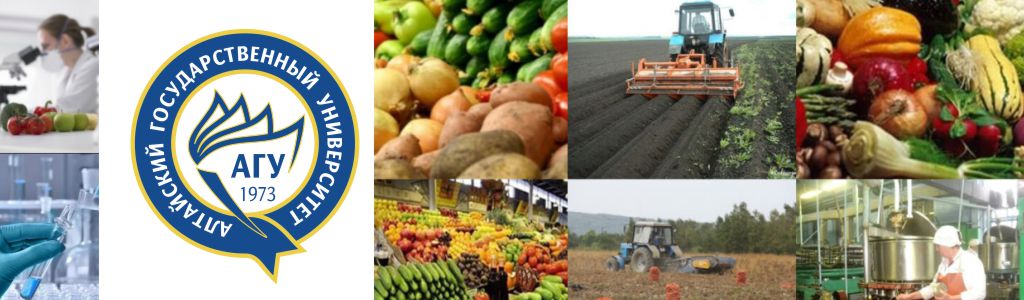 Уважаемые коллеги!Приглашаем Вас принять участие в XVI Международной научно-практической конференции «Пища. Экология. Качество», которая состоится 24–26 июня 2019 года в г. Барнауле (Алтайский край). Цель мероприятия – презентация и обсуждение научных достижений в различных сферах переработки сельскохозяйственного сырья, получения новых пищевых ингредиентов, в том числе для функционального и специализированного питания, контроля качества и безопасности пищевых продуктов в соответствии с мировыми трендами с целью обеспечения конкурентоспособности отрасли, продовольственной безопасности, повышения качества жизни населения. В рамках конференции запланированы следующие мероприятия:1. Пленарное заседание.2. Секционные заседания. Тематика в рамках обозначенных секций:Современные тренды технологий и рынков функционального питания: – проблемы законодательного регулирования рынка функционального питания;– перспективы использования новых ингредиентов в производстве функциональных продуктов;– перспективы развития технологий производства функциональных продуктов;– потенциал кооперации науки и бизнеса в разработке новых функциональных продуктов.Актуальные аспекты переработки растительного сырья и получения пищевой продукции:– современные подходы к технологиям изготовления продуктов из растительного сырья, включая технологии хлебобулочных изделий, продуктов из дикорастущих плодов, ягод и травянистых растений;– оценка качества продуктов питания растительного происхождения;– ресурсосберегающие технологии хранения и переработки растительного сырья;– усовершенствованные способы технологий консервирования с использованием физических, механических и химических воздействий;– экологические аспекты переработки растительного сырья при производстве продуктов питания. Актуальные аспекты переработки животного сырья и получение пищевой и кормовой продукции:– использование животного сырья в качестве источника для производства пищевой и кормовой продукции;– биотехнологии производства пищевых продуктов на основе животного сырья;– оценка качества продуктов питания животного происхождения;– экологические аспекты переработки животного сырья при производстве продуктов питания. Совершенствование технологий и инновации в производстве продуктов питания:– совершенствование технологических процессов в производства пищевой продукции;– новые технологии получения пищевых ингредиентов;– технологии получения продуктов с заданными свойствами.3. Круглый стол «Наука и бизнес в формате «ФУДНЕТ»: региональный аспект»Участники: представители органов государственной власти, образовательных и научных учреждений, производственных предприятий.Вопросы для обсуждения:Потенциал рынка «ФУДНЕТ» для региональных предприятий;развитие научно-производственной кооперации на рынке «ФУДНЕТ»;инструменты поиска индустриального партнера при реализации НИР и НИОКР в ВУЗах и НИИ;потенциал совместных проектов при подготовке квалифицированных кадров;возможности привлечения государственного финансирования при реализации проектов для рынка «ФУДНЕТ».4. Официальные встречи, пресс-конференция, посещение предприятий региона. Подробная информация о работе конференции будет доступна на сайте konf.asu.ru/pek2019/ и во втором информационном письме. Рабочие языки конференции – русский и английский. Единая электронная почта конференции – hlebova@mc.asu.ru. Для участия в конференции необходимо прислать следующие документы:Заявку на издание материалов (заполненную по форме, приведенной ниже) до 14 мая 2019 г. (до 17-00 по московскому времени) заполнить регистрационную форму (пример названия файла: petrov_regform), указанную на сайте konf.asu.ru/pek2019/ и отправить ее на электронный адрес hlebova@mc.asu.ru.Текст статьи до 17 мая 2019 г. (до 17-00 по московскому времени) на указанный адрес в виде прикрепленного файла. Название файла – фамилия первого автора латинскими буквами (например: petrov_st).  По итогам работы конференции планируется выпустить сборник материалов с постатейной индексацией в БД РИНЦ. Организационный взнос и оплата публикации статей не взимаются!Контакты:тел. +7(3852) 291-252 (Извекова Нателла Нисоновна),+7-913-363-7447 (Высоцкая Ольга Анатольевна)+7(383)348-04-09 (Нициевская Ксения Николаевна)Правила оформления статей для включения в сборник по итогам XVI Международной научно-практической конференции «Пища. Экология. Качество»Требования к оформлению статьи:Объем материалов до 4-х страниц формата А4. Объем иллюстраций и таблиц не должен превышать 30% объема статьи. Статья включает следующее: Индекс УДК (универсальный  десятичный  классификатор)  –  на первой странице в левом верхнем углу. Заголовок. Название статьи должно кратко информировать о ее содержании и содержать (не более 10 слов). Заголовок набирают полужирными прописными буквами, размер шрифта 12 кегль. Более длинные названия сокращаются в процессе редактирования.Инициалы и фамилии всех авторов через запятую размер шрифта 12 кегль полужирным начертанием.Адрес и название организации (включая город и страны), в которой выполнялись исследования, а также указать e-mail и телефон для оперативной связи с автором. Сокращения названия учреждений недопустимы. Аннотация должна кратко описывать результаты и основные выводы проведенных исследований. (не более 800 печатных знаков) набирают курсивом, размер шрифта 12 кегль. Ключевые слова (не более 9) набирают курсивом, размер шрифта 12 кегль. Статья должна содержать следующие разделы: Введение; Материалы и методы исследований; Результаты и их обсуждение; Заключение или Выводы; Библиографический список. Текст статьи должен быть формата А4 (210×297 мм), набран стандартным шрифтом Times New Roman, кегль 11, межстрочный интервал одинарный, поля – 2 см. Текст набирать без принудительных переносов, слова внутри абзаца разделять только одним пробелом, не использовать пробелы для выравнивания, без разрывов страниц и разделов. Математические уравнения и химические формулы должны набираться в редакторе формул Equation (MathType) или в MS Word одним объектом. Химические формулы набираются 9 кеглем, математические – 10. Формулы и уравнения печатаются с новой строки и нумеруются в круглых скобках в конце строки.Графические материалы (рисунки, таблицы, схемы) нумеруют в порядке их обсуждения в тексте. Рисунки должны быть представлены в формате *.jpg или *.bmp, с ссылками в тексте статьи. Подрисуночная подпись должна состоять из номера и названия (Рис. 1. …).  Графики, диаграммы и т.п. рекомендуется выполнять в программах MS Exel или MS Graph. Таблицы должны иметь заголовки и порядковые номера (Табл. 1) и ссылки в тексте. Подписи к рисункам (полужирный шрифт курсивного начертания 11 кегль) выравнивают по центру страницы, в конце подписи точка не ставится. Диаграммы и графики следует сохранять в графических форматах отдельными файлами (например, petrov_ris1). Предпочтительными является форматы PNG и JPEG. Все элементы текста в изображениях (графиках, диаграммах, схемах), если это возможно, должны иметь гарнитуру Тimes New Roman, Тimes New Roman Cyr или Courier.Библиографический список следует тщательно сверить на соответствие литературных источников в тексте и в списке. Ссылки на литературные источники следует подавать в полукруглых скобках с указанием фамилии цитируемого автора и года издания. Библиографический список необходимо оформить в соответствии с ГОСТ Р 7.0.5-2008 «Библиографическая ссылка».На английском языке необходимо предоставить следующую  информацию:  заглавие статьи; инициалы и фамилии авторов; полное название учреждения (город и страну), e-mail  и телефон, текст аннотации; ключевые слова (п  2-6).Благодарности подаются в конце статьи перед списком литературы. Редакция, по согласованию с рецензентами и автором, оставляет за собой право исправлять и сокращать текст. Ответственность за содержание представленных материалов несут авторы. Рукописи, оформленные без соблюдения приведенных выше правил, приниматься не будут.Внимание!Материалы проходят рецензирование. Редакционная коллегия оставляет за собой право исключить материалы, которые не относятся к темам конференции и требованиям подготовки рукописи.УДК 633.1001.4:531.7ШАБЛОН ПОДГОТОВКИ СТАТЬИ В СБОРНИКФИО, ученая степень, должность1, ФИО., ученая степень, должность2, ФИО, ученая степень, должность3.1 Полное название учреждения (город, страна), Еmail2 Полное название учреждения (сокращенное), Еmail3 Полное название учреждения (сокращенное), ЕmailПредставлены результаты оптимизации введения в культуру земляники садовой. Подобраны типы эксплантов, предложена схема стерилизации. Индукционная среда, содержащая 1 мг/л 2,4-Д + 0,5 мг/л кинетина, обеспечивает активную пролиферацию каллусов, формирующих при субкультивировании конгломераты почек.Ключевые слова: земляника, экспланты, стерилизация, культура in vitro, регенеранты.Библиографический списокНАЗВАНИЕ НА АНГЛИЙСКОМ ЯЗЫКЕАвторы на английском языкеНазвание учреждения, город, страна на английском языке (аналогично варианту на русском языке)The results of optimization of the introduction of strawberry to the culture are presented. Explant types were selected, a sterilization scheme was proposed. An induction medium containing 1 mg / l of 2,4-D + 0.5 mg / l of kinetin provides active proliferation of calli that form conglomerates during subculturing.Key words: strawberry, explants, sterilization, in vitro culture, regenerants.Введение. Текст Текст Текст Текст Текст Текст Текст Текст Текст Текст Текст Текст Текст Текст Текст Материалы и методы. Текст Текст Текст Текст Текст Текст Текст Текст Текст Текст Текст Текст Текст Текст ТекстРезультаты и обсуждение. Текст Текст Текст Текст Текст Текст Текст Текст Текст Текст Текст Текст Текст Текст ТекстВыводы. Текст Текст ТекстЗаявка участникаXVI Международной научно-практической конференции «Пища. Экология. Качество»,24–26 июня 2019 года, г. БарнаулФамилия, имя, отчество: Ученая степень, звание, должность: Место работы, почтовый адрес: Контактный телефон, факс, электронная почта: Секция: Название доклада: Форма доклада (устная, стендовая, on-line,публикация): Необходимость гостиницы: 